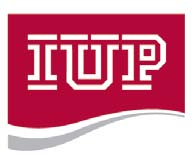 APPENDIX C(DESCRIPTION OF SERVICES REQUESTED)RFP #(Insert Number)Issue Date: (Date Issued) COST / PRICE PROPOSAL(Spreadsheets can be developed and inserted here to fit the circumstances and assure consistency of responses for comparison purposes or the Appendix C can be left blank to allow for a free form response by the Contractor.  Circumstances will dictate which form is preferred.)